50 Jahre SC Weiher - Jubiläums Reisevom 16. – 18. September 2022Unsere Reise führt uns von und nach                                                                                                     Wil – Zürich – Brunnen – Weggis – Küssnacht – Rigi – Luzern – Zürich – Wil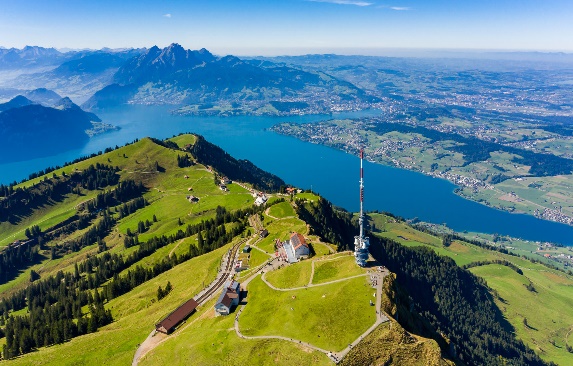 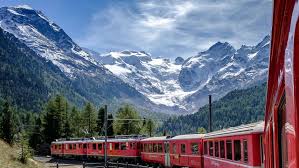 Wir Reisen mit dem Zug – Schiff – Postauto – Seilbahn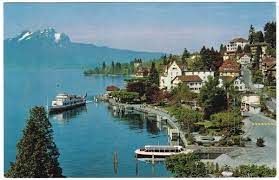 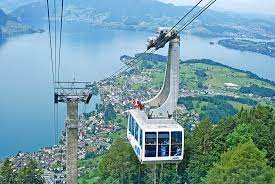 Wir Übernachten in Küssnacht am Rigi 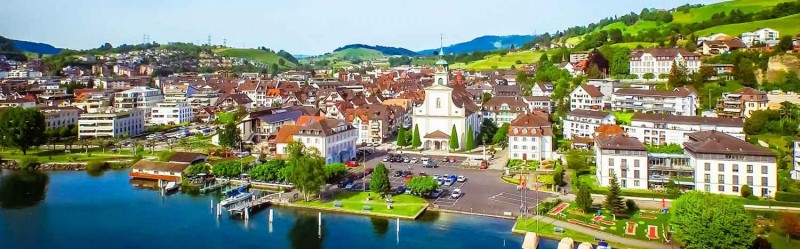 Hier unser Programm Treffpunkt : am Freitag 16.09.2022 Bahnhof Wil SGZeit : 07.30 Uhr   ( Zug fährt um 08.04 Uhr ) Fahrt mit dem Zug nach Zürich – Brunnen SZ Ab Brunnen mit dem Schiff nach Weggis Schiff geht ab Brunnen 10.49 Uhr – Weggis an 12.05 Uhr    Gemütliches fakultatives Mittagessen in Weggis Ca. 14.30 Uhr spazieren wir nach Küssnacht am Vierwaldstättersee entlang.Ca. 90 min oder mit dem Postauto nach Küssnacht.Um ca. 17.00 Uhr Hotel Bezug in Küssnacht ( Hotel Restaurant Seehof ) alles Doppelzimmer www.hotel-restaurant-seehof.ch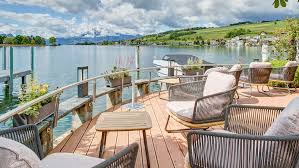 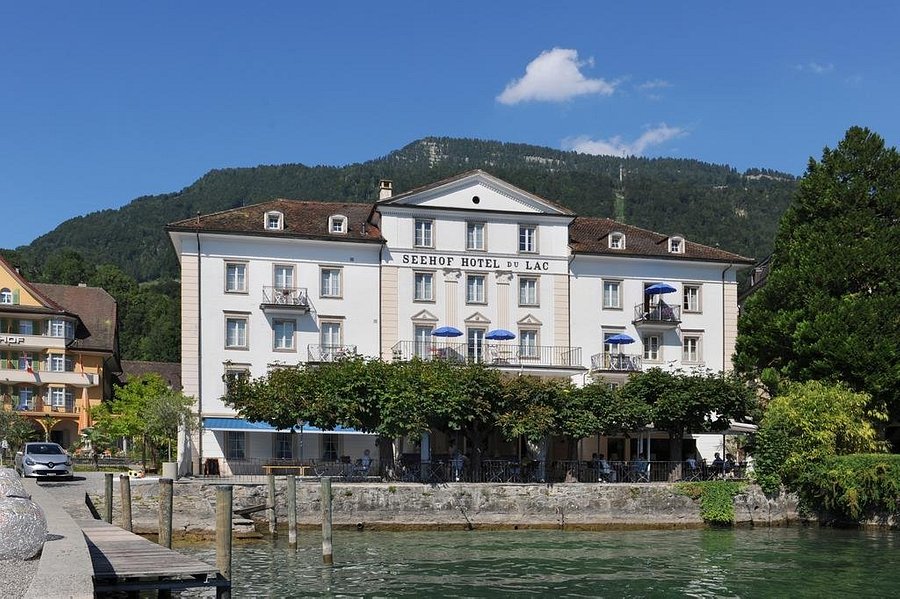 Um 19.30 Uhr geniessen wir ein gemeinsames Abendessen im Hotel. Nach dem gemeinsamen Abendessen ist Zimmerruhe ab 22.30 UhrProgramm:  Samstag 17. September 2022Frühstück von 08.30 Uhr bis 09.30 UhrWanderung auf die Rigi oder Seebodenalp ab 09.45 UhrWir gehen alle mit der Seilbahn auf die Seebodenalp.Dort kann man gemütlich 2 - 3 Stunden spazieren wobei man bei   verschiedenen Alpwirtschaften vorbei kommt ( 3 Alpwirtschaften ).oder wer mag wandert auf die Rigi.Jeder macht was er mag oder will, ob wandern – spazieren – jassen ……www.seebodenalp.ch/natur-erleben/wandern/Wir treffen uns alle 16.30 Uhr im Hotel Seehof ------------------------Um 17.30 Uhr gehen wir mit der Seilbahn auf die Seebodenalp ( Restaurant )  Dort oben geniessen wir zusammen ein Jubiläums Abendessen.www.hotelseebodenalp.ch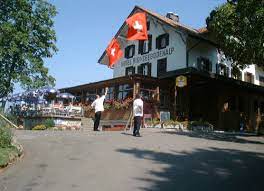 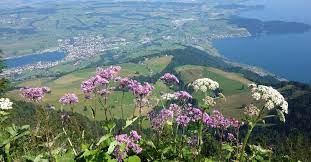 Retour mit der Seilbahn um 22.30 UhrGemütliches ausklingen in Küssnacht Programm Sonntag 18. SeptemberFrühstück von 08.30 Uhr bis 09.30 Uhr Um 10.55 Uhr fährt uns das Schiff von Küssnacht nach Luzern Um 12.53 Uhr fährt der Zug ab Bahnhof Luzern – Zürich – Wil Ankunft in Wil 14.55 UhrDas ist unsere Jubiläums Reise 2022 Kosten :  pro Person Fr. 270.-Im Preis Inklusiv sind Zug – Schiff – Seilbahn – 	Übernachtungen – FrühstückJubiläums Abendessen   nicht Inklusiv sind alle Getränke – Mittagessen am Freitag 16.9. in Weggis –Abendessen am Freitag 16.9. in Küssnacht ( Hotel ) PS : unser Gepäck wir per Auto ins Hotel transportiert. Es muss niemand das Gepäck mittragen. Anmeldung bei Patrick Zehnder durch die Bezahlung des Beitrag.Kosten  Fr. 270.-Bankkonto : IBAN CH77 0078 1275 5006 8940 3		                Adresse : Sportclub Weiher WilAnmelden bis am 31. Mai 2022 ( Bezahlung ) Bitte bekannt geben ob du ein Halbtax oder GA hast. E-Mail an :   pius-schmucki@bluewin.chMit sportlichen Grüssen SC Weiher Pius Schmucki – Patrick Zehnder